در وجوب گفتن الله ابهی در هر روز ۹۵ مرتبهحضرت بهاءاللهاصلی فارسی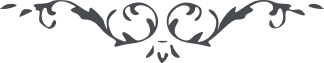 کتاب گنجينه حدود و احکام باب سوّم –   صفحه 55باب سوّمدر وجوب گفتن اللّه ابهی در هر روز ۹۵ مرتبهدر کتاب اقدس نازل قوله تعالی:
"قد کتب لمن دان باللّه الدّيّان ان يغسل في کلّ يوم يديه ثمّ وجهه و يقعد مقبلا الی اللّه و يذکر خمسا و تسعين مرّة اللّه ابهی کذلک حکم فاطر  السّمآء اذ استوی علی اعراش الأسمآء بالعظمة و الاقتدار." (بند ۱۸)و در رساله سؤال و جواب مذکور است:
"سؤال  - با وضوی صلوة تلاوت ذکر ۹۵ مرتبه اسم اعظم جايز است يا نه؟
جواب - تجديد وضو لازم نه."